NEW YORK STATE COUNCIL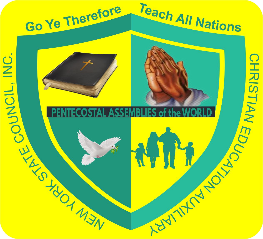 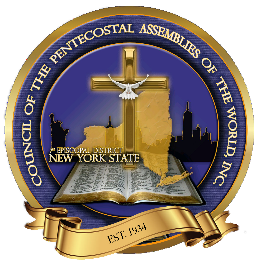 1ST EPISCOPAL DISTRICTTHE EMPIRE STATE OF THE UNIONSUNDAY SCHOOL AUXILIARY OF CHURCHES BLANKMarch Council                                                                                         June Council                        October CouncilName of Church:Address of Church:                                          City                                                              State                                                  Zip CodeTelephone # of Church: (     )Name of Pastor:                                                                                          Telephone # of Pastor: (    )                                      Attendance Check Tally		=                                      Total Number in Sunday School	=	                                     Total Number of New Members	=	State Sunday School Dues: ($1.00 per member on your church Sunday School Roster									      $National (Sunday School) Dues (International Assessment) ($17.34 per Council Session)                                                                                                                             $Regional Love Offering ($3.35 each Council Session)                                                                                                                             $Love Offering to Regional Rally ($5.00 each Council Session)                                                                                                                             $Love Offering to Auxiliary ($10.00 each Council Session                                                                                                                             $State Ways and Means ($5.00 each Council Session)                                                                                                                             $                                                  Total Offering:         $Name of Superintendent:Name of Field Worker:Name of Church Director of Christian Education:Name of Delegate reporting for this Council Session: